                                                                                                      Едино ГОСУДАРСТВО,                                                                                                                                                        Когда един НАРОД,                                                                                                      Когда великой силой                                                                                                       Он движется вперед!      31 октября в 3 Б классе прошёл классный час, посвящённый Дню народного единства. Ребята узнали, что праздник единения России установлен в память о событиях 4 ноября 1612 года, когда воины народного ополчения под предводительством Кузьмы Минина и Дмитрия Пожарского штурмом взяли Китай-город, освободив Москву от польских интервентов и продемонстрировав образец героизма и сплочённости всего народа вне зависимости от происхождения, вероисповедания и положения в обществе.              Это ещё раз одна возможность напомнить детям о наших общих корнях, о том, что единство народов во все времена была и останется главной национальной идеей России, залогом её достойного будущего. Классный час был интересным, была оформлена презентация. Учащиеся были вовлечены в мероприятие: читали выразительно стихи о Родине, семье и народе, исполняли песни. На уроке изобразительного искусства ребята нарисовали рисунки на конкурс "Россия - Родина моя!" 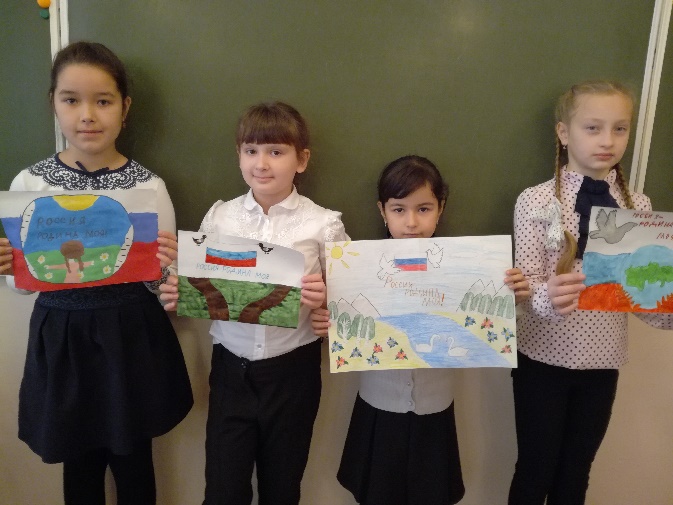 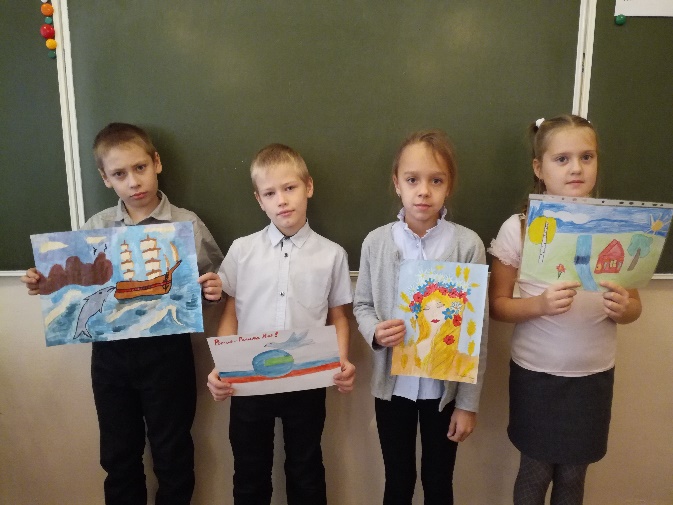 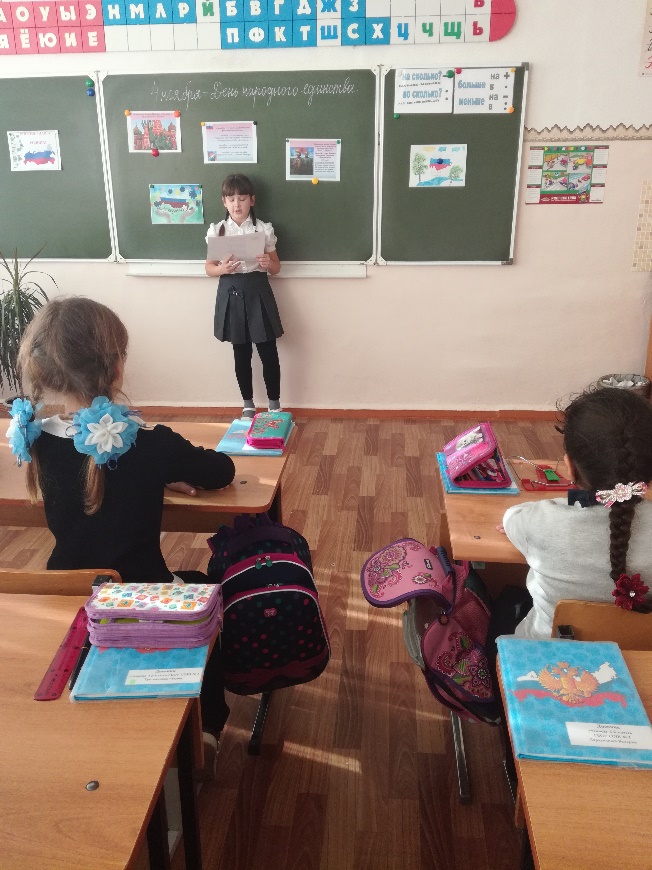 Классный руководитель: Л. А. Николаева 